LIETUVOS STALO TENISO ASOCIACIJABALSAVIMO PROTOKOLAS                                             2022 m. liepos 26 d. Nr. 12LSTA VK Nariams el.paštu buvo išsiųstas kvietimas su nuoroda balsuoti dėl reitingo sistemos įsigijimo ir varžybų valdymo sistemos nuomos. Balsavimas vyko nuo liepos 25 iki 26 d. Iš viso elektroniniame balsavime dalyvavo 9 LSTA VK Nariai. SVARSTYTA: Elektroniniu paštu buvo išsiųsšas laiškas LSTA VK nariams su pasiūlymais. Šiandien gavome ir trečią pasiūlymą, kurio preliminari kaina nuo 15 000 iki 30 000 su PVM. Dauguma VK narių pasisakė už antrą siūlomą variantą, kur už reitingo programos sukūrimą 2500 eur be PVM (mūsų visada ir lieka), o varžybų valdymo sistemos nuoma mėnesiui 150 Eur be PVM arba nuo kiekvieno dalyvio 0,50 ct. Ar pritariate šiam pasiūlymui? BALSAVIMAS: 9 UŽ.NUTARTA: Įsigyti reitingo skaičiavimo sistemą ir nuomotis varžybų vykdymo sistemą. .  Generalinė sekretorė  				        	  			Justė MažeikienėLIETUVOS STALO TENISO ASOCIACIJA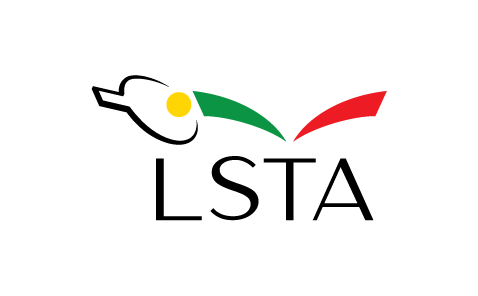 LITHUANIAN TABLE TENNIS ASSOCIATIONŽemaitės g. 6, LT-03117 Vilnius, LietuvaTel. +37061812300  El.p.: info@stalotenisas.ltŽemaitės 6, LT-03117 Vilnius, LithuaniaPhone  +37061812300E-mail.: info@stalotenisas.lt